Proszę o przesłanie informacji do plakatu w jednym mailu:Plakat  Kto zaprasza Fundację – organizacja, burmistrz, prezydent, wójt, starosta, firma etc.Data zapisów dzieci – około 5-7 dni przed datą badaniaGodziny zapisów – Telefon do zapisów – Miejsce postoju Ambulansu w czasie badań – Prosimy o wypisanie w mailu Partnerów, których nazwy mają zostać umieszczone na plakacie oraz dołączenie logotypów w formacie jpg dobrej jakości.Ustalenia techniczne z opiekunem Ambulansu - Mieczysław Mikołajczyk, 790 343 003Kontakt do elektryka lub konserwatora obiektu – ustalenie podłączenia prądowego Ambulansu -Ustalenie zaparkowania Ambulansu w miejscu postoju - Wolontariusze na pokładzie Ambulansu:- 3-4 osoby - wiek powyżej 18 lat - umiejętność sprawnego pisania na komputerze Sekretariat badań:Namiot przy Ambulansie - 2 stoły i krzesła lub przy złej pogodzie miejsce w budynku, w bliskiej odległości od Ambulansu, aby rodzice z dziećmi mieli komfort wypełnienia dokumentów przed badaniem.DKMS:Drodzy Państwo,zdecydowaliście się już na zaproszenie Ambulansu, aby zadbać o profilaktykę u najmłodszych. Jest to idealny moment, aby przy tej okazji zorganizować również rejestrację potencjalnych dawców szpiku. Czasem drugi człowiek jest jedynym lekarstwem dla potrzebującego przeszczepienia pacjenta. Pośród chorób dziecięcych rak krwi jest najczęstszą przyczyną śmierci.W Polsce, co 40 minut stawiana jest komuś diagnoza: białaczka, czyli nowotwór krwi. Jedynie 25% pacjentów ma szczęście znaleźć dawcę we własnej rodzinie. Dla wielu chorych jedyną szansą na wyzdrowienie jest przeszczepienie komórek macierzystych krwi lub szpiku. Większość przeszczepień odbywa się dzięki Dawcom niespokrewnionym, którzy jako ludzie dobrej woli zarejestrowali się, by bezinteresownie ratować życie każdego chorego, który potrzebuje przeszczepienia.Przed nami kolejny rok współpracy Fundacji Ronalda McDonalda z Fundacją DKMS. Od 2018 roku wspólnie zorganizowaliśmy 24 akcje, podczas których zarejestrowało się aż 861 osób!Jeżeli zdecydujecie się na organizację Dnia Dawcy Szpiku z Fundacją Ronalda McDonalda, wyznaczcie osobę odpowiedzialną za kontakt z Fundacją DKMS. Osoba ta będzie odpowiedzialna za:podpisanie umowy wolontariackiej;zorganizowanie miejsca i zdobycie zgody na przeprowadzenie rejestracji;znalezienie pomocy/wolontariuszy do rejestracji;wypromowanie Dnia Dawcy Szpiku z Fundacją Ronalda McDonalda (np. założenie akcji na FB, powieszenie plakatów w mieście, informacje w kościołach, informacja w szkołach).Wszystkich, którzy zdecydują się na ten ważny dla chorych Pacjentów krok, zapraszam do kontaktu z  koordynatorem Fundacji DKMS:Dagmara Tomeczek - e-mail: dagmara.tomeczek@dkms.pl tel: +48 882 351 952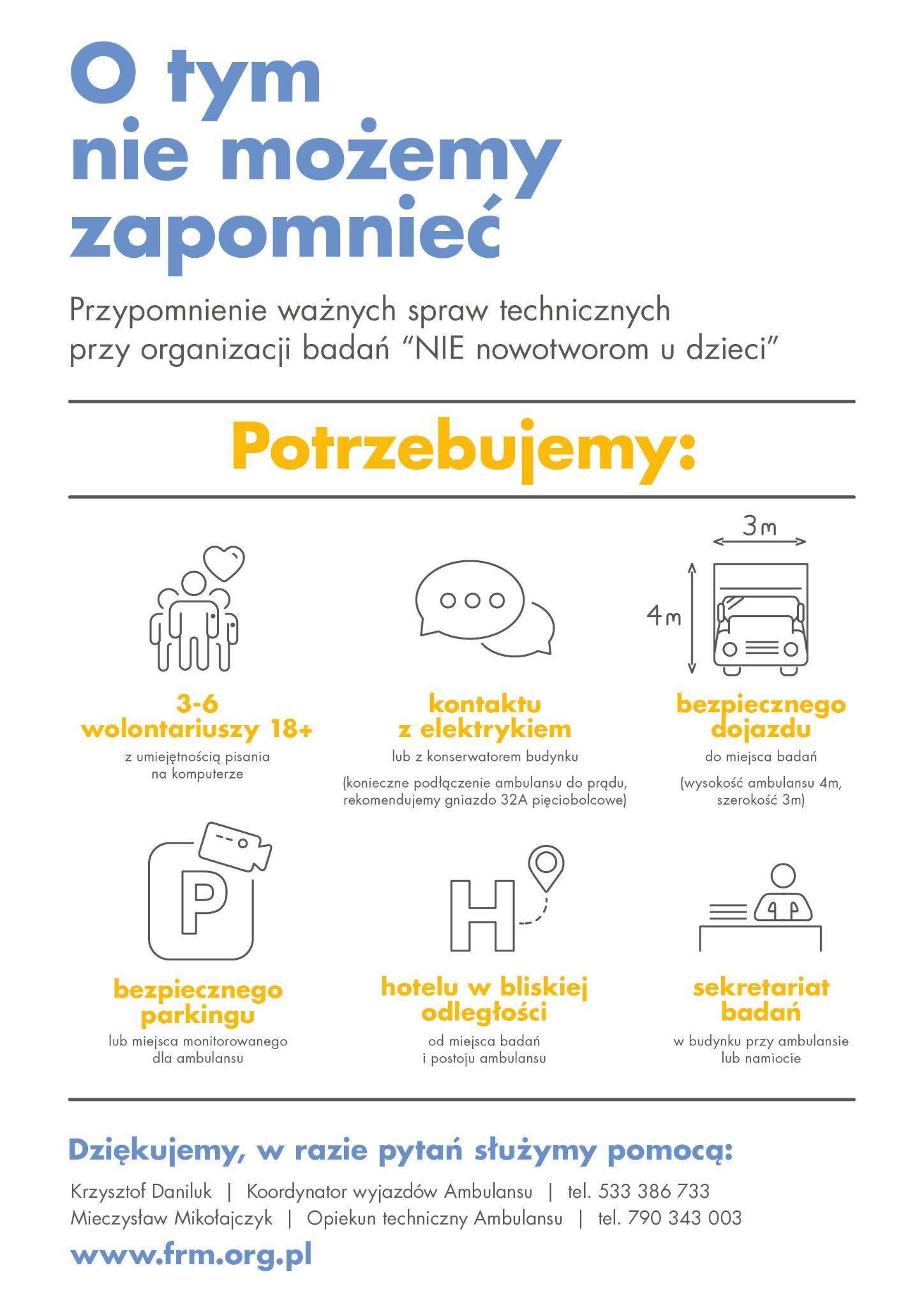 